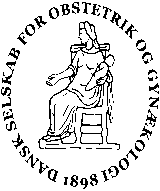 Referat fra DSOGs bestyrelsesmødeVirtuelt BM 21 februar 2023 kl. 20-22Referent: Anne Gamst		Ordstyrer: Malou BarbosaAfbud:  Bo Thomsen (BT), Cecilie Cramon (CC)Tilstede: Annemette W. Lykkebo (AML), Lise Lotte Andersen (LLA), Marie Søgaard (MS), Anita Sylvest (AS), Frank H Pedersen (FP), Anne Gamst (AG), Britta Frederiksen-Møller (BFM), Malou Barbosa (MB), Niels Klarskov (NK), Henrik Lajer (HL)DagsordenReferat godkendes fra 19. januar med mindre rettelser (se dropbox).Det nationale abortmøde datosat til lørdag d. 13.5.23. Der er reserveret plads på Odeon i Odense, hvor der er plads til 100-110 personer. Prisen for leje + forplejning 74.000 kr. Bestyrelsen diskuterer om der skal være et mindre deltagergebyr, det er der ikke stemning for. Der foreligger et foreløbigt program med tilsagn fra foredragsholdere. Arrangementet er kun for DSOG's medlemmer.  Aftaler at AML kontakter DFMS og informerer dem inden programmet annonceres, så de kan komme med evt forslag til yderligere. Kresten spørges til, om han vil være moderator.  Forårsmødet 2023. 3 mulige professorer til at fremlægge. Kun få har meldt ind med phd. AML vil købe gaver til foredragsholdere. Antal skal meldes ind til AML. Forslag til nye medlemmer og til nuværende medlemmer: Årstal for indsættelse bag navn på medlem, som stemmes ind. Dokument skal foreligge på stående udvalg, bestyrelsen har det liggende i dropbox.  Er der ændringsforslag til GF? Evt vedr deltagelse af LOGO medlem i bestyrelsen. Navneændring UU? Drøftes igen til næste BM.Opfølgning på UU og speciallægepraksis. Hvad er næste skridt? Tages med til næste gang. Folkemødet – tages med til næste gang. Nyt fra formand og næstformandDer rettes henvendelse fra DSOG’s udvalg for obstetrisk kodning, forskning og kvalitetssikring om en form for frikøb eller konsulentvederlag til person, som bidrager til at forbedre, koordinere og ensrette den obstetriske kodning på de danske fødeafdelinger ved at arbejde med forenkling og standardisering af den noget komplicerede kodning af fødsler. Vi aftaler at drøfte det med Jordemoderforeningen på det kommende Fællesmøde mhp at lave en samlet henvendelse til Danske regioner. AML tager kontakt og sender bilag rundt. Der ønskes opbakning fra DSOG omkring et borgerforslag, som foreslår fradragsberettigelse til fertilitetsbehandlinger, dette imødekommes ikke fra bestyrelsen.  Rapport fra SST omkring Inspektor-ordning som konkluderer, at der er en tilfredsstillende ordning. UU er ved at udforme et dokument som vil sikre, at der altid vil være et dækkende inspektorkorps, dette dokument fremlægges ved næste møde. FIGO nominering til marts.Forespørgsel fra en gruppe psykiatere og obstetrikere, der er i gang med at organisere tværfagligt/tværsektorielt symposium omkring Perinatal psykiatri, om de må afholde symposiet under logo af DSOG og DPS. Bestyrelsen er enige om at støtte det. Tidsskriftet DJOG anmoder om økonomisk støtte til udgivelse af første nummer i print, til uddeling til DSOG's forårsmøde, i alt 15000 kr. Dette imødekommes af bestyrelsen. AML giver besked.UU forespørger om dækning af udgifter til Assessment-masterclass i London og MUK23 i Aarhus. Der aftales at UU søger NFOG, ved afslag vil DSOG dække udgifter så 2-3 medlemmer kan deltage.  Nyt fra:FYGO – ikke tilstedeUU – Der er fundet 2 delkursusledere til antepartal obstetrik. Offentliggøres på DSOG' hjemmeside. Udarbejdet dokument omkring Inspektorordningen, dette fremlægges til næste møde. UU ønsker at ændre navn til DSOG' nationale uddannelsesudvalgI region Syd er der bekymring for, om kursisterne kan opnå deres kompetencer indenfor hysterektomi.  Dette da man i Svendborg planlægger at lave robot-assisteret TLH, og man er bekymret for om kursisterne vil få andel i disse. Der arbejdes på at lave uddannelsesprogram til robotten, og UU er opmærksom på hvad ændringer gør med hensyn til antallet af hysterektomi til uddannelseslæger. EFU – I gang med planlægningen af efterårsmøde. Der er planlagt et møde omkring subspecialisering d.1.3.Praktiserende gynækologer – ydelser gennemgåes i henhold til moderniseringsprocessen. Kasserer – Der ønskes én refusionsanmodning pr møde/aktivitet.Gennemgang af regnskab tages til næste møde. Webmaster – Ved ønske om opslag til hjemmeside eller facebook skal man sende den præcise tekst som ønskes lagt op. Videnskabelig sekretær – Deadline for abstract til NFOG er blevet forlænget til d 28.2.23.Organisatorisk sekretær – Der har været stor interesse fra udstillere til efterårsmøde og nu her til forårsmøde. 
Evt   Forårsmøde 2024 skal bookes, sendes rundt pr mail. 
